SNOWDON CLIMB ROUTE DESCRIPTION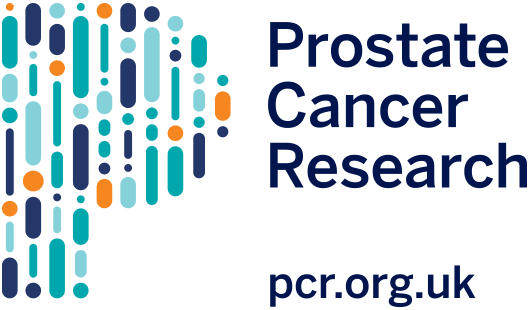 The route starts at the Royal Victoria Hotel. Once you’ve signed in at our registration marquee and have received your arm band from a member of the RAW Adventures team you’ll start your challenge!Head up the Llanberis path opposite the Royal Victoria hotel. The railway should by on your right. You will ascend up a steep road and pass a café. When you’re on Llanberis path it starts to turn towards the left and goes up hill. Make sure you turn right on to the grass path by the four slates and go under the telegraph pole with the wall on your left. Follow the path round until you get to the railway and go straight over and up.  You will reach a bridge with a stream running under it. Turn right over the bridge and straight up the rocky path. When you get to the stairs on your left there is a square building on your right and a stream on your right. Turn left up and follow the path. Follow the path up the valley. You are walking between the mountains that the Multi Peak Climbers are hiking, so give them a wave! Continue to follow this path until you reach a gate at the top of the path with ‘Make sure the gate is manned’ (someone will be here). Go through the gate and continue to follow the path down. Follow path down, you’ll get to a sign that says ‘Llanberis 0.5km’ and ‘Snowdon Ranger’ – you turn left. You’ll follow this path all the way to summit Snowdon!The path will start to zig zag as you walk up and the ground will be a bit rocky in some parts. Look to your right on the way up and spot the beautiful lake! You’ll find yourself on a wide, flatter path which will take you all the way up to the train track.Cross over the train track and you will see a post that says ‘Llanberis path’. Turn right at the post and walk up to reach the Snowdon Summit!! Don’t forget to grab your summit selfie! After you have had a rest, taken a photo and admired the view you can start your descent. Make sure you do not go back the way you came. Make sure the railway is on your left and you head down the Llanberis path. On the way down, you’ll pass the halfway house and there are plenty of places to stop for a rest and to enjoy the view.  You will eventually re-join the steep road you started your journey on. We cannot wait to see you at the finish line to give you your medal and huge WELL DONE!